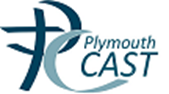 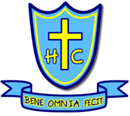 HOLY| CROSS CATHOLIC PRIMARY SCHOOLALLEGED BULLYING INCIDENT FORMDate of incident 			Time If the incident is a confirmed incident of bullying, complete ‘Bullying Incident Form’.Name(s) of pupil(s) involvedName(s) of pupil(s) involvedName(s) of pupil(s) involvedName(s) of pupil(s) involvedClassClassOutline of incident (including type of bullying)Outline of incident (including type of bullying)Outline of incident (including type of bullying)Outline of incident (including type of bullying)Outline of incident (including type of bullying)Outline of incident (including type of bullying)Is this (tick appropriate box)Is this (tick appropriate box)Is this (tick appropriate box)Is this (tick appropriate box)Is this (tick appropriate box)Is this (tick appropriate box)A once-off isolated behaviourA once-off isolated behaviourA once-off isolated behaviourA once-off isolated behaviourA once-off isolated behaviourRepeated ie bullying   (give source of evidence of this)Repeated ie bullying   (give source of evidence of this)Repeated ie bullying   (give source of evidence of this)Repeated ie bullying   (give source of evidence of this)Repeated ie bullying   (give source of evidence of this)Bullying behaviour related to:   race   religion/belief    disability   cyber   gender                                       (circle)Bullying behaviour related to:   race   religion/belief    disability   cyber   gender                                       (circle)Bullying behaviour related to:   race   religion/belief    disability   cyber   gender                                       (circle)Bullying behaviour related to:   race   religion/belief    disability   cyber   gender                                       (circle)Bullying behaviour related to:   race   religion/belief    disability   cyber   gender                                       (circle)Action TakenAction TakenAction TakenAction TakenAction TakenAction TakenParents informed:      YES                   NOParents informed:      YES                   NOParents informed:      YES                   NOSign and comment Sign and comment Sign and comment Complied by                             PRINT NAME HEREComplied by                             PRINT NAME HEREComplied by                             PRINT NAME HEREComplied by                             PRINT NAME HEREComplied by                             PRINT NAME HEREPlease sign here.Form seen byForm seen byForm seen byForm seen byForm seen byForm seen byHeadteacherHeadteacherDeputy HeadteacherDeputy HeadteacherDeputy HeadteacherSLT staff member